Board of Directors MEETING Agenda
TUESDAY, February 20, 20185:30 P.M. Board MeetingBen Franklin Academy - Dana Library
Call-In Number (Listen Only): 1-857-232-0159 Participant Code: 453590MissionThe mission of Ben Franklin Academy is to develop young adults with character like America’s founding Renaissance man, Benjamin Franklin: well-read, scientifically curious, and civically engaged.VisionOur students will excel academically through a challenging, sequenced curriculum that emphasizes math, science, and literacy.  We will be a data driven institution, focusing on individual students.  Our students, teachers, parents, staff, and leaders will be held accountable for the success of our school.  Finally, we recognize that an education is incomplete without fostering the arts, sports, nature, and character.Strategic Goals1) improve educational experience on continual basis; 2) maintain financial stability; 3) increase parent satisfaction and demand for enrollment; 4) promote staff and professional development; 5) maintain and develop facility; and 6) renew Charter Contract by June 30, 2019.Opening (5 minutes) Welcome/AnnouncementsMission/VisionPledge of Allegiance Amend/Approve AgendaConsent Agenda (2 minutes) – Bill CastorApprove Minutes from the January Board MeetingBook Donation PolicyMs. Rooney’s Shark Tank Presentations (30 Minutes)Open Comments (3 minutes/person) – Bryan Molen (Strategic Plan Goal #3)Remarks will be limited to three minutes per person.  Please see guidelines at end of agenda.Open comments submitted through the online form before noon Mountain Time on Tuesday, February 20, 2018, will be read at the meeting.Parent Teacher Organization (PTO) Report (written report submitted) – Burgandy HodgeBoard Committee Reports (written reports submitted, as indicated) (Strategic Plan Goals #1-3 and 6) – 45 Minutes:Board Succession Committee (10 Minutes) – Bryan MolenTimeline and document needs reviewReview of status of nominations and next stepsCommunity Events Committee (CEC) (written report submitted) – Ann CitrinCurriculum Committee (meets in Fall, Winter and Spring; written report submitted) – Bill CastorFundraising Committee (no written report submitted) – Kent BarwindGrant Committee (no written report submitted) – Steve HaasSchool Accountability Committee (SAC) (written report submitted) – Steve HaasDiscuss SAC BylawsScience, Technology, Engineering and Mathematics (STEM) Committee (written report submitted) – Matt KeillorTechnology Committee (written report submitted) (10 minutes) – Matt Keillor Finance Committee – (written report submitted) Kent Barwind and Halsley HoffFinance Committee UpdatesReview December 2017 and January 2018 FinancialsThe Finance Committee has reviewed and recommends approval of the December 2017 and January 2018 Financials.Approve the December 2017 Financials.Approve the January 2018 Financials.Treasurer’s Report (25 minutes) – Kent Barwind and Halsley Hoff (Strategic Plan Goals #2 and 6)Principal’s Report (45 minutes) – Diana Simpson (Strategic Plan Goals #1-6)Charter Contract RenewalFormally Organize BFA Charter Contract Renewal CommitteeAppointment of Committee Members and RolesBoard Training (10 minutes) – Matt KeillorModule 05: Holding Productive MeetingsModule 30: Additional Best PracticesPolicy Review (Strategic Plan Goals #1-3 and 6) (20 minutes) –  Steve HaasInventory Management PolicyVolunteer and Visitor PolicyLegislative Update (5 minutes) – Steve HaasBoard Responsibilities/Reminders (5 Minutes) – Bill CastorSummary (5 minutes) – Bill CastorCalendar:  February 21			Spirit Night at Modern MarketFebruary 22			SAC MeetingFebruary 22			Girls Basketball Semi-Finals/Finals (SkyView)February 22			Ben’s Brigade MeetingFebruary 23/24			Seussical Musical PerformancesFebruary 27			Math OlympiadMarch 2			Dress of Choice for AR Goal RewardMarch 2			8th Grade Social Studies FairMarch 5-9			Middle School Charity WeekMarch 6			CEC MeetingMarch 7			STEM Committee MeetingMarch 7			Kindergarten MusicalMarch 8			Finance Committee MeetingMarch 9			Parents Night OutMarch 13			Next Board meeting	Review Action ItemsReview Votes Review Future Board Agenda ItemsMulti-Committee Meeting (to be scheduled)Assign Responsible Board MemberBoard Training:  Modules Adjourn All Ben Franklin Academy (BFA) Board of Directors (Board) meetings are open to the public and are conducted in compliance with Colorado Open Meeting Requirements.The BFA Board works for the students, parents and patrons of BFA in promoting the vision and mission of the school. Community input that can help the Board meet the challenge of educating children to BFA’s high standards is always welcome.  Thus, the Board welcomes comments from members of the public during the public comment time set aside on the agenda on any topic.The Board may choose to respond to public comments during this open forum but is not required to do so.  The Board will only take action on items listed on the agenda. For other matters, the Board will receive comments only, and may, at its discretion, refer the matter or calendar the issue for future discussion.This is our opportunity to hear from students, parents and patrons for deliberation and discussion.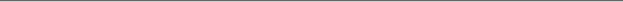 Date Modified: 2/19/2018